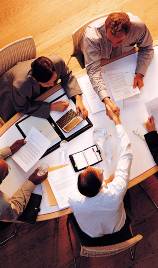 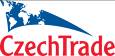 Termín konání:	úterý 15. září 2015, mezi 9.00 a 17.00 hod.Místo konání:	Kongresové centrum, sál A, 
Výstaviště, BrnoCena akce:	zdarmaHledáte odpovědi na otázky související s působením vaší firmy na zahraničních trzích?
Poraďte se o svých plánovaných exportních aktivitách s řediteli 25 zahraničních kanceláří CzechTrade (ZK) a tří vedoucích ekonomických úseků Zahraničních úřadů ČR (ZÚ). Pomohou vám s výběrem vhodných teritorií pro váš výrobek nebo službu, zhodnotí reálné šance na úspěch a doporučí vám, jak nejlépe postupovat. Využijte možnosti osobního setkání a seznamte se se specifiky vybraných zahraničních trhů.  Zda je právě váš obor činnosti perspektivní pro vybraný zahraniční trh, můžete snadno zjistit na www.czechtrade.cz. U profilu každé zahraniční kanceláře jsou uvedené obory perspektivní pro danou zemi.PřihláškaNázev firmy:      IČ:      	web:      Kontaktní osoba:      	pozice:      Tel.:           e-mail:      Obor činnosti firmy/výrobek:      Předmět/zaměření konzultace, poznámky:      Označte země, o kterých máte zájem jednat. Maximální počet konzultovaných zemí na firmu je 5, v případě zájmu o více konzultací, kontaktujte oborového konzultanta CzechTrade www.czechtrade.cz/kontakty:  Belgie (ZK Brusel)  Brazílie (ZK Sao Paulo)  Čína (ZK Šanghaj)  Etiopie + země východní Afriky (ZÚ Addis Abeba)  Egypt (ZK Káhira)  Indie (ZK Mumbaj)  Itálie (ZK Milán)  Izrael (ZK Tel Aviv)  Jihoafrická rep. (ZK Johannesburg)  Kanada (ZK Calgary)  Kazachstán (ZK Almaty)  Maďarsko (ZK a ZÚ Budapešť)  Maroko (ZK Casablanca)  Německo (ZK Düsseldorf)  Pobaltí - Litva, Lotyšsko, Estonsko (ZK Riga)  Polsko (ZK Varšava)  Rakousko (ZK Vídeň)  Rusko (ZK Jekatěrinburg)  Rusko (ZK Moskva)  Rusko (ZK Petrohrad)  Skandinávie - Švédsko, Norsko, Finsko, Dánsko (ZK Stockholm)  Spoj. arabské emiráty (ZK Dubaj)  Spoj. státy americké (ZÚ Washington)  Thajsko (ZK Bangkok)  Turecko (ZK Istanbul)  Ukrajina (ZK Kyjev)  Velká Británie a Irsko (ZK Londýn)  Česká podnikatelská reprezentace při EU - CEBRE  Česká exportní banka (financování vývozu MSP a využití finančních produktů pro vývozce i subdodavatele v praxi)Délka jedné konzultace je 30 minut. Konkrétní termíny konzultací vám upřesní exportní konzultant CzechTrade. Bez předchozího vzájemného potvrzení není možné se akce zúčastnit. 
Vzhledem k velkému zájmu, doporučujeme přihlásit se co nejdříve.Přihlášku zašlete a v případě konkrétních dotazů kontaktujte exportního konzultanta CzechTrade       nebo marketing@czechtrade.cz.